В школе прошел Фестиваль военной песни! Песня всегда шла рядом с каждым солдатом. Она поддерживала боевой дух, была также необходима, как пуля или кусок хлеба, – с гордостью прозвучали слова ведущих, давая старт школьному фестивалю. И это действительно так! Песня на войне поддерживала, помогала идти в бой, утешала в минуты горя и отчаяния, вселяла веру в победу.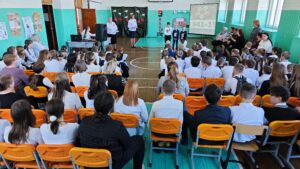 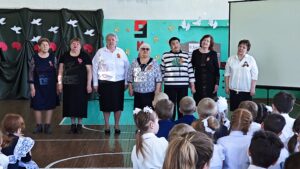 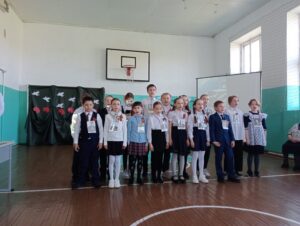 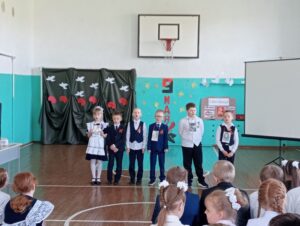 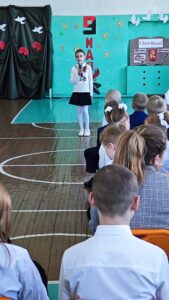 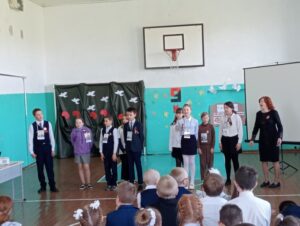 